THIS EMPLOYMENT APPLICATION WILL REMAIN ACTIVE FOR ONE YEAR.Rev. 7/98, 6/99mw, 10/00amc, 4/03cjw, 4/21/05mvw, 4/06amc, 1/08cjb, 1/15 cjb, 4/15 cjb, 12/15 cjb, 11/2018cjb, 7/2019cjb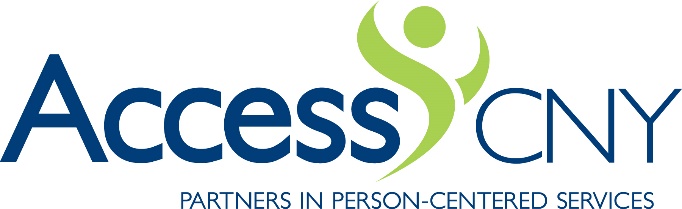 1603 Court Street, Syracuse, New York  13208Phone (315) 455-7591  FAX (315) 454-6318 TTY (315) 455-1794  www.accesscny.org1603 Court Street, Syracuse, New York  13208Phone (315) 455-7591  FAX (315) 454-6318 TTY (315) 455-1794  www.accesscny.org1603 Court Street, Syracuse, New York  13208Phone (315) 455-7591  FAX (315) 454-6318 TTY (315) 455-1794  www.accesscny.org1603 Court Street, Syracuse, New York  13208Phone (315) 455-7591  FAX (315) 454-6318 TTY (315) 455-1794  www.accesscny.org1603 Court Street, Syracuse, New York  13208Phone (315) 455-7591  FAX (315) 454-6318 TTY (315) 455-1794  www.accesscny.org1603 Court Street, Syracuse, New York  13208Phone (315) 455-7591  FAX (315) 454-6318 TTY (315) 455-1794  www.accesscny.org1603 Court Street, Syracuse, New York  13208Phone (315) 455-7591  FAX (315) 454-6318 TTY (315) 455-1794  www.accesscny.org1603 Court Street, Syracuse, New York  13208Phone (315) 455-7591  FAX (315) 454-6318 TTY (315) 455-1794  www.accesscny.org1603 Court Street, Syracuse, New York  13208Phone (315) 455-7591  FAX (315) 454-6318 TTY (315) 455-1794  www.accesscny.orgAPPLICATION FOR EMPLOYMENTAPPLICATION FOR EMPLOYMENTAPPLICATION FOR EMPLOYMENTAPPLICATION FOR EMPLOYMENTAPPLICATION FOR EMPLOYMENTAPPLICATION FOR EMPLOYMENTAPPLICATION FOR EMPLOYMENTAPPLICATION FOR EMPLOYMENTAPPLICATION FOR EMPLOYMENTPlease TYPE or PRINT clearly.  To be considered for employment, this Employment Application must be completed and signed personally by the applicant.  Each question must be answered in full, even if a resume is provided.  If an answer is NO or NOT APPLICABLE, indicate such.  AccessCNY is an Equal Opportunity Employer and subscribes to all Federal and State statutes which prohibit discrimination.  The Agency considers all applications without regard to a person's race, religion, creed, color, sex, age, national origin, disability, sexual orientation, gender identity or expression, transgender status, gender dysphoria, marital status, family status, pregnancy, military status, veteran status, genetic information including predisposing genetic characteristics or carrier status, arrest or conviction record, domestic violence victim status, or any other legally protected class or status.  Applicants requiring a reasonable accommodation to participate in the application and/or interviewing process are encouraged to contact the Human Resource Department.  The Agency reserves the right to reject individuals for employment regarding job related convictions.  Please TYPE or PRINT clearly.  To be considered for employment, this Employment Application must be completed and signed personally by the applicant.  Each question must be answered in full, even if a resume is provided.  If an answer is NO or NOT APPLICABLE, indicate such.  AccessCNY is an Equal Opportunity Employer and subscribes to all Federal and State statutes which prohibit discrimination.  The Agency considers all applications without regard to a person's race, religion, creed, color, sex, age, national origin, disability, sexual orientation, gender identity or expression, transgender status, gender dysphoria, marital status, family status, pregnancy, military status, veteran status, genetic information including predisposing genetic characteristics or carrier status, arrest or conviction record, domestic violence victim status, or any other legally protected class or status.  Applicants requiring a reasonable accommodation to participate in the application and/or interviewing process are encouraged to contact the Human Resource Department.  The Agency reserves the right to reject individuals for employment regarding job related convictions.  Please TYPE or PRINT clearly.  To be considered for employment, this Employment Application must be completed and signed personally by the applicant.  Each question must be answered in full, even if a resume is provided.  If an answer is NO or NOT APPLICABLE, indicate such.  AccessCNY is an Equal Opportunity Employer and subscribes to all Federal and State statutes which prohibit discrimination.  The Agency considers all applications without regard to a person's race, religion, creed, color, sex, age, national origin, disability, sexual orientation, gender identity or expression, transgender status, gender dysphoria, marital status, family status, pregnancy, military status, veteran status, genetic information including predisposing genetic characteristics or carrier status, arrest or conviction record, domestic violence victim status, or any other legally protected class or status.  Applicants requiring a reasonable accommodation to participate in the application and/or interviewing process are encouraged to contact the Human Resource Department.  The Agency reserves the right to reject individuals for employment regarding job related convictions.  Please TYPE or PRINT clearly.  To be considered for employment, this Employment Application must be completed and signed personally by the applicant.  Each question must be answered in full, even if a resume is provided.  If an answer is NO or NOT APPLICABLE, indicate such.  AccessCNY is an Equal Opportunity Employer and subscribes to all Federal and State statutes which prohibit discrimination.  The Agency considers all applications without regard to a person's race, religion, creed, color, sex, age, national origin, disability, sexual orientation, gender identity or expression, transgender status, gender dysphoria, marital status, family status, pregnancy, military status, veteran status, genetic information including predisposing genetic characteristics or carrier status, arrest or conviction record, domestic violence victim status, or any other legally protected class or status.  Applicants requiring a reasonable accommodation to participate in the application and/or interviewing process are encouraged to contact the Human Resource Department.  The Agency reserves the right to reject individuals for employment regarding job related convictions.  Please TYPE or PRINT clearly.  To be considered for employment, this Employment Application must be completed and signed personally by the applicant.  Each question must be answered in full, even if a resume is provided.  If an answer is NO or NOT APPLICABLE, indicate such.  AccessCNY is an Equal Opportunity Employer and subscribes to all Federal and State statutes which prohibit discrimination.  The Agency considers all applications without regard to a person's race, religion, creed, color, sex, age, national origin, disability, sexual orientation, gender identity or expression, transgender status, gender dysphoria, marital status, family status, pregnancy, military status, veteran status, genetic information including predisposing genetic characteristics or carrier status, arrest or conviction record, domestic violence victim status, or any other legally protected class or status.  Applicants requiring a reasonable accommodation to participate in the application and/or interviewing process are encouraged to contact the Human Resource Department.  The Agency reserves the right to reject individuals for employment regarding job related convictions.  Please TYPE or PRINT clearly.  To be considered for employment, this Employment Application must be completed and signed personally by the applicant.  Each question must be answered in full, even if a resume is provided.  If an answer is NO or NOT APPLICABLE, indicate such.  AccessCNY is an Equal Opportunity Employer and subscribes to all Federal and State statutes which prohibit discrimination.  The Agency considers all applications without regard to a person's race, religion, creed, color, sex, age, national origin, disability, sexual orientation, gender identity or expression, transgender status, gender dysphoria, marital status, family status, pregnancy, military status, veteran status, genetic information including predisposing genetic characteristics or carrier status, arrest or conviction record, domestic violence victim status, or any other legally protected class or status.  Applicants requiring a reasonable accommodation to participate in the application and/or interviewing process are encouraged to contact the Human Resource Department.  The Agency reserves the right to reject individuals for employment regarding job related convictions.  Please TYPE or PRINT clearly.  To be considered for employment, this Employment Application must be completed and signed personally by the applicant.  Each question must be answered in full, even if a resume is provided.  If an answer is NO or NOT APPLICABLE, indicate such.  AccessCNY is an Equal Opportunity Employer and subscribes to all Federal and State statutes which prohibit discrimination.  The Agency considers all applications without regard to a person's race, religion, creed, color, sex, age, national origin, disability, sexual orientation, gender identity or expression, transgender status, gender dysphoria, marital status, family status, pregnancy, military status, veteran status, genetic information including predisposing genetic characteristics or carrier status, arrest or conviction record, domestic violence victim status, or any other legally protected class or status.  Applicants requiring a reasonable accommodation to participate in the application and/or interviewing process are encouraged to contact the Human Resource Department.  The Agency reserves the right to reject individuals for employment regarding job related convictions.  Please TYPE or PRINT clearly.  To be considered for employment, this Employment Application must be completed and signed personally by the applicant.  Each question must be answered in full, even if a resume is provided.  If an answer is NO or NOT APPLICABLE, indicate such.  AccessCNY is an Equal Opportunity Employer and subscribes to all Federal and State statutes which prohibit discrimination.  The Agency considers all applications without regard to a person's race, religion, creed, color, sex, age, national origin, disability, sexual orientation, gender identity or expression, transgender status, gender dysphoria, marital status, family status, pregnancy, military status, veteran status, genetic information including predisposing genetic characteristics or carrier status, arrest or conviction record, domestic violence victim status, or any other legally protected class or status.  Applicants requiring a reasonable accommodation to participate in the application and/or interviewing process are encouraged to contact the Human Resource Department.  The Agency reserves the right to reject individuals for employment regarding job related convictions.  Please TYPE or PRINT clearly.  To be considered for employment, this Employment Application must be completed and signed personally by the applicant.  Each question must be answered in full, even if a resume is provided.  If an answer is NO or NOT APPLICABLE, indicate such.  AccessCNY is an Equal Opportunity Employer and subscribes to all Federal and State statutes which prohibit discrimination.  The Agency considers all applications without regard to a person's race, religion, creed, color, sex, age, national origin, disability, sexual orientation, gender identity or expression, transgender status, gender dysphoria, marital status, family status, pregnancy, military status, veteran status, genetic information including predisposing genetic characteristics or carrier status, arrest or conviction record, domestic violence victim status, or any other legally protected class or status.  Applicants requiring a reasonable accommodation to participate in the application and/or interviewing process are encouraged to contact the Human Resource Department.  The Agency reserves the right to reject individuals for employment regarding job related convictions.  BIOGRAPHICAL DATABIOGRAPHICAL DATABIOGRAPHICAL DATABIOGRAPHICAL DATABIOGRAPHICAL DATABIOGRAPHICAL DATABIOGRAPHICAL DATABIOGRAPHICAL DATABIOGRAPHICAL DATAName (First, Middle, Last)	       Name (First, Middle, Last)	       Name (First, Middle, Last)	       Date (mm/dd/yyyy)
	     Date (mm/dd/yyyy)
	     Date (mm/dd/yyyy)
	     Date (mm/dd/yyyy)
	     Date (mm/dd/yyyy)
	     Date (mm/dd/yyyy)
	     If you are known by another name to past employers or schools, please list name here (include maiden name, nickname, etc):If you are known by another name to past employers or schools, please list name here (include maiden name, nickname, etc):If you are known by another name to past employers or schools, please list name here (include maiden name, nickname, etc):If you are known by another name to past employers or schools, please list name here (include maiden name, nickname, etc):If you are known by another name to past employers or schools, please list name here (include maiden name, nickname, etc):If you are known by another name to past employers or schools, please list name here (include maiden name, nickname, etc):If you are known by another name to past employers or schools, please list name here (include maiden name, nickname, etc):If you are known by another name to past employers or schools, please list name here (include maiden name, nickname, etc):If you are known by another name to past employers or schools, please list name here (include maiden name, nickname, etc):Telephone NumberTelephone NumberTelephone NumberCell Phone NumberCell Phone NumberCell Phone NumberCell Phone NumberCell Phone NumberCell Phone NumberStreet Address 
     Street Address 
     Street Address 
     Street Address 
     Street Address 
     Street Address 
     Street Address 
     Street Address 
     Street Address 
     City  City  State	State	State	State	Zip Code
     Zip Code
     Zip Code
     Email AddressEmail AddressLast 4 Digits of Social Security #Last 4 Digits of Social Security #Last 4 Digits of Social Security #Last 4 Digits of Social Security #Last 4 Digits of Social Security #Last 4 Digits of Social Security #Last 4 Digits of Social Security #Position Applied ForPosition Applied ForPosition Applied ForPosition Applied ForPosition Applied ForDate Available to Begin Work
     Date Available to Begin Work
     Date Available to Begin Work
     Date Available to Begin Work
     Employment Desired	 Full-Time	 Part-Time	 Temporary	   Summer	   ReliefEmployment Desired	 Full-Time	 Part-Time	 Temporary	   Summer	   ReliefEmployment Desired	 Full-Time	 Part-Time	 Temporary	   Summer	   ReliefEmployment Desired	 Full-Time	 Part-Time	 Temporary	   Summer	   ReliefEmployment Desired	 Full-Time	 Part-Time	 Temporary	   Summer	   ReliefEmployment Desired	 Full-Time	 Part-Time	 Temporary	   Summer	   ReliefEmployment Desired	 Full-Time	 Part-Time	 Temporary	   Summer	   ReliefEmployment Desired	 Full-Time	 Part-Time	 Temporary	   Summer	   ReliefEmployment Desired	 Full-Time	 Part-Time	 Temporary	   Summer	   ReliefHave you ever been employed with AccessCNY, Enable, Transitional Living Services, or Spaulding Support Services?  If yes, please complete the box(es) below.Have you ever been employed with AccessCNY, Enable, Transitional Living Services, or Spaulding Support Services?  If yes, please complete the box(es) below.Have you ever been employed with AccessCNY, Enable, Transitional Living Services, or Spaulding Support Services?  If yes, please complete the box(es) below.Have you ever been employed with AccessCNY, Enable, Transitional Living Services, or Spaulding Support Services?  If yes, please complete the box(es) below.Have you ever been employed with AccessCNY, Enable, Transitional Living Services, or Spaulding Support Services?  If yes, please complete the box(es) below.Have you ever been employed with AccessCNY, Enable, Transitional Living Services, or Spaulding Support Services?  If yes, please complete the box(es) below.Have you ever been employed with AccessCNY, Enable, Transitional Living Services, or Spaulding Support Services?  If yes, please complete the box(es) below. Yes       No Yes       NoAgency Name:       Position:      Position:      Position:      Date To (MM/YY):       Date To (MM/YY):       Date To (MM/YY):       Date To (MM/YY):       Date From (MM/YY):       Agency Name:       Position:      Position:      Position:      Date To (MM/YY):       Date To (MM/YY):       Date To (MM/YY):       Date To (MM/YY):       Date From (MM/YY):       Are you legally eligible for employment in the United States?  	Employment eligibility will be verified upon employment.Are you legally eligible for employment in the United States?  	Employment eligibility will be verified upon employment.Are you legally eligible for employment in the United States?  	Employment eligibility will be verified upon employment.Are you legally eligible for employment in the United States?  	Employment eligibility will be verified upon employment.Are you legally eligible for employment in the United States?  	Employment eligibility will be verified upon employment.Are you legally eligible for employment in the United States?  	Employment eligibility will be verified upon employment.Are you legally eligible for employment in the United States?  	Employment eligibility will be verified upon employment. Yes       No Yes       NoAre you 18 years of age or older?Are you 18 years of age or older?Are you 18 years of age or older?Are you 18 years of age or older?Are you 18 years of age or older?Are you 18 years of age or older?Are you 18 years of age or older? Yes       No Yes       NoIf you have had an opportunity to review a job description for the position for which you are applying, can you perform the essential functions of this job with or without reasonable accommodation?   (check N/A if you have not reviewed a job description)If you have had an opportunity to review a job description for the position for which you are applying, can you perform the essential functions of this job with or without reasonable accommodation?   (check N/A if you have not reviewed a job description)If you have had an opportunity to review a job description for the position for which you are applying, can you perform the essential functions of this job with or without reasonable accommodation?   (check N/A if you have not reviewed a job description)If you have had an opportunity to review a job description for the position for which you are applying, can you perform the essential functions of this job with or without reasonable accommodation?   (check N/A if you have not reviewed a job description)If you have had an opportunity to review a job description for the position for which you are applying, can you perform the essential functions of this job with or without reasonable accommodation?   (check N/A if you have not reviewed a job description)If you have had an opportunity to review a job description for the position for which you are applying, can you perform the essential functions of this job with or without reasonable accommodation?   (check N/A if you have not reviewed a job description)If you have had an opportunity to review a job description for the position for which you are applying, can you perform the essential functions of this job with or without reasonable accommodation?   (check N/A if you have not reviewed a job description) Yes       No

 N/A Yes       No

 N/AEMPLOYMENT HISTORY Provide employment information, including military service, starting with the most recent employer first. EMPLOYMENT HISTORY Provide employment information, including military service, starting with the most recent employer first. EMPLOYMENT HISTORY Provide employment information, including military service, starting with the most recent employer first. Present or Last EmployerPresent or Last EmployerPresent or Last EmployerName of Employer       Name of Employer       Phone Number       Address       Address       City / State / Zip       Employment Dates   Start Date (Month/Year)       Employment Dates   Start Date (Month/Year)       End Date (Month/Year)       Full-Time or Part-Time?  (If Part-Time, please state hours per week)       Full-Time or Part-Time?  (If Part-Time, please state hours per week)       Full-Time or Part-Time?  (If Part-Time, please state hours per week)       Title of Position       Name and Title of Supervisor      Name and Title of Supervisor      Brief description of duties and responsibilities       Brief description of duties and responsibilities       Brief description of duties and responsibilities       Reason for leaving      Reason for leaving      Reason for leaving      Next Previous EmployerNext Previous EmployerNext Previous EmployerName of Employer       Name of Employer       Phone Number       Address       Address       City / State / Zip       Employment Dates   Start Date (Month/Year)       Employment Dates   Start Date (Month/Year)       End Date (Month/Year)       Full-Time or Part-Time?  (If Part-Time, please state hours per week)       Full-Time or Part-Time?  (If Part-Time, please state hours per week)       Full-Time or Part-Time?  (If Part-Time, please state hours per week)       Title of Position       Name and Title of Supervisor      Name and Title of Supervisor      Brief description of duties and responsibilities       Brief description of duties and responsibilities       Brief description of duties and responsibilities       Reason for leaving      Reason for leaving      Reason for leaving      Next Previous EmployerNext Previous EmployerNext Previous EmployerName of Employer       Name of Employer       Phone Number       Address       Address       City / State / Zip       Employment Dates   Start Date (Month/Year)       Employment Dates   Start Date (Month/Year)       End Date (Month/Year)       Full-Time or Part-Time?  (If Part-Time, please state hours per week)       Full-Time or Part-Time?  (If Part-Time, please state hours per week)       Full-Time or Part-Time?  (If Part-Time, please state hours per week)       Title of Position       Name and Title of Supervisor      Name and Title of Supervisor      Brief description of duties and responsibilities       Brief description of duties and responsibilities       Brief description of duties and responsibilities       Reason for leaving      Reason for leaving      Reason for leaving      Next Previous EmployerNext Previous EmployerNext Previous EmployerName of Employer       Name of Employer       Phone Number       Address       Address       City / State / Zip       Employment Dates   Start Date (Month/Year)       Employment Dates   Start Date (Month/Year)       End Date (Month/Year)       Full-Time or Part-Time?  (If Part-Time, please state hours per week)       Full-Time or Part-Time?  (If Part-Time, please state hours per week)       Full-Time or Part-Time?  (If Part-Time, please state hours per week)       Title of Position       Name and Title of Supervisor      Name and Title of Supervisor      Brief description of duties and responsibilities       Brief description of duties and responsibilities       Brief description of duties and responsibilities       Reason for leaving      Reason for leaving      Reason for leaving      NOTE:	We may contact the employers listed unless you indicate those you do not want us to contact.  List employers you do not want contacted and reason here:       NOTE:	We may contact the employers listed unless you indicate those you do not want us to contact.  List employers you do not want contacted and reason here:       NOTE:	We may contact the employers listed unless you indicate those you do not want us to contact.  List employers you do not want contacted and reason here:       NOTE:	We may contact the employers listed unless you indicate those you do not want us to contact.  List employers you do not want contacted and reason here:       NOTE:	We may contact the employers listed unless you indicate those you do not want us to contact.  List employers you do not want contacted and reason here:       NOTE:	We may contact the employers listed unless you indicate those you do not want us to contact.  List employers you do not want contacted and reason here:       NOTE:	We may contact the employers listed unless you indicate those you do not want us to contact.  List employers you do not want contacted and reason here:       NOTE:	We may contact the employers listed unless you indicate those you do not want us to contact.  List employers you do not want contacted and reason here:       NOTE:	We may contact the employers listed unless you indicate those you do not want us to contact.  List employers you do not want contacted and reason here:       NOTE:	We may contact the employers listed unless you indicate those you do not want us to contact.  List employers you do not want contacted and reason here:       NOTE:	We may contact the employers listed unless you indicate those you do not want us to contact.  List employers you do not want contacted and reason here:       NOTE:	We may contact the employers listed unless you indicate those you do not want us to contact.  List employers you do not want contacted and reason here:       NOTE:	We may contact the employers listed unless you indicate those you do not want us to contact.  List employers you do not want contacted and reason here:       NOTE:	We may contact the employers listed unless you indicate those you do not want us to contact.  List employers you do not want contacted and reason here:       Comments: (Additional information including explanation of any gaps in employment.)Comments: (Additional information including explanation of any gaps in employment.)Comments: (Additional information including explanation of any gaps in employment.)Comments: (Additional information including explanation of any gaps in employment.)Comments: (Additional information including explanation of any gaps in employment.)Comments: (Additional information including explanation of any gaps in employment.)Comments: (Additional information including explanation of any gaps in employment.)Comments: (Additional information including explanation of any gaps in employment.)Comments: (Additional information including explanation of any gaps in employment.)Comments: (Additional information including explanation of any gaps in employment.)Comments: (Additional information including explanation of any gaps in employment.)Comments: (Additional information including explanation of any gaps in employment.)Comments: (Additional information including explanation of any gaps in employment.)Comments: (Additional information including explanation of any gaps in employment.)EDUCATIONAL BACKGROUNDEDUCATIONAL BACKGROUNDEDUCATIONAL BACKGROUNDEDUCATIONAL BACKGROUNDEDUCATIONAL BACKGROUNDEDUCATIONAL BACKGROUNDEDUCATIONAL BACKGROUNDEDUCATIONAL BACKGROUNDEDUCATIONAL BACKGROUNDEDUCATIONAL BACKGROUNDEDUCATIONAL BACKGROUNDEDUCATIONAL BACKGROUNDEDUCATIONAL BACKGROUNDEDUCATIONAL BACKGROUNDType of School AttendedSchool NameCity and StateSchool NameCity and StateSchool NameCity and StateSchool NameCity and State# ofYears Completed# ofYears CompletedDid youGraduate?Did youGraduate?Diploma or Degree ObtainedDiploma or Degree ObtainedDiploma or Degree ObtainedDiploma or Degree ObtainedDiploma or Degree ObtainedHigh School  Yes  No  Yes  NoCollege  Yes  No  Yes  NoGED  Yes		  No 		State Obtained         Yes		  No 		State Obtained         Yes		  No 		State Obtained         Yes		  No 		State Obtained         Yes		  No 		State Obtained         Yes		  No 		State Obtained         Yes		  No 		State Obtained         Yes		  No 		State Obtained         Yes		  No 		State Obtained         Yes		  No 		State Obtained         Yes		  No 		State Obtained         Yes		  No 		State Obtained         Yes		  No 		State Obtained       Other (Trade School or Graduate School)Other (Trade School or Graduate School)  Yes  No  Yes  NoSKILLSSKILLSSKILLSSKILLSSKILLSSKILLSSKILLSSKILLSSKILLSSKILLSSKILLSSKILLSSKILLSSKILLSList any additional skills, training, and/or technical/professional knowledge that is relevant to the job for which you are applying:
     List any additional skills, training, and/or technical/professional knowledge that is relevant to the job for which you are applying:
     List any additional skills, training, and/or technical/professional knowledge that is relevant to the job for which you are applying:
     List any additional skills, training, and/or technical/professional knowledge that is relevant to the job for which you are applying:
     List any additional skills, training, and/or technical/professional knowledge that is relevant to the job for which you are applying:
     List any additional skills, training, and/or technical/professional knowledge that is relevant to the job for which you are applying:
     List any additional skills, training, and/or technical/professional knowledge that is relevant to the job for which you are applying:
     List any additional skills, training, and/or technical/professional knowledge that is relevant to the job for which you are applying:
     List any additional skills, training, and/or technical/professional knowledge that is relevant to the job for which you are applying:
     List any additional skills, training, and/or technical/professional knowledge that is relevant to the job for which you are applying:
     List any additional skills, training, and/or technical/professional knowledge that is relevant to the job for which you are applying:
     List any additional skills, training, and/or technical/professional knowledge that is relevant to the job for which you are applying:
     List any additional skills, training, and/or technical/professional knowledge that is relevant to the job for which you are applying:
     List any additional skills, training, and/or technical/professional knowledge that is relevant to the job for which you are applying:
     List any certificates, licenses, or professional achievements that would support your qualifications for employment (for professional licensure or certification, please list license number, expiration date, and issued by): 
     List any certificates, licenses, or professional achievements that would support your qualifications for employment (for professional licensure or certification, please list license number, expiration date, and issued by): 
     List any certificates, licenses, or professional achievements that would support your qualifications for employment (for professional licensure or certification, please list license number, expiration date, and issued by): 
     List any certificates, licenses, or professional achievements that would support your qualifications for employment (for professional licensure or certification, please list license number, expiration date, and issued by): 
     List any certificates, licenses, or professional achievements that would support your qualifications for employment (for professional licensure or certification, please list license number, expiration date, and issued by): 
     List any certificates, licenses, or professional achievements that would support your qualifications for employment (for professional licensure or certification, please list license number, expiration date, and issued by): 
     List any certificates, licenses, or professional achievements that would support your qualifications for employment (for professional licensure or certification, please list license number, expiration date, and issued by): 
     List any certificates, licenses, or professional achievements that would support your qualifications for employment (for professional licensure or certification, please list license number, expiration date, and issued by): 
     List any certificates, licenses, or professional achievements that would support your qualifications for employment (for professional licensure or certification, please list license number, expiration date, and issued by): 
     List any certificates, licenses, or professional achievements that would support your qualifications for employment (for professional licensure or certification, please list license number, expiration date, and issued by): 
     List any certificates, licenses, or professional achievements that would support your qualifications for employment (for professional licensure or certification, please list license number, expiration date, and issued by): 
     List any certificates, licenses, or professional achievements that would support your qualifications for employment (for professional licensure or certification, please list license number, expiration date, and issued by): 
     List any certificates, licenses, or professional achievements that would support your qualifications for employment (for professional licensure or certification, please list license number, expiration date, and issued by): 
     List any certificates, licenses, or professional achievements that would support your qualifications for employment (for professional licensure or certification, please list license number, expiration date, and issued by): 
     License Number       License Number       License Number       Expiration Date (mm/dd/yy)       Expiration Date (mm/dd/yy)       Expiration Date (mm/dd/yy)       Expiration Date (mm/dd/yy)       Expiration Date (mm/dd/yy)       Issued By       Issued By       Issued By       Issued By       Issued By       Issued By       License Number       License Number       License Number       Expiration Date (mm/dd/yy)       Expiration Date (mm/dd/yy)       Expiration Date (mm/dd/yy)       Expiration Date (mm/dd/yy)       Expiration Date (mm/dd/yy)       Issued By       Issued By       Issued By       Issued By       Issued By       Issued By       Do you have a valid New York State Driver’s License?  (Answer ONLY if it is a requirement of the position for which you are applying)  Do you have a valid New York State Driver’s License?  (Answer ONLY if it is a requirement of the position for which you are applying)  Do you have a valid New York State Driver’s License?  (Answer ONLY if it is a requirement of the position for which you are applying)  Do you have a valid New York State Driver’s License?  (Answer ONLY if it is a requirement of the position for which you are applying)  Do you have a valid New York State Driver’s License?  (Answer ONLY if it is a requirement of the position for which you are applying)  Do you have a valid New York State Driver’s License?  (Answer ONLY if it is a requirement of the position for which you are applying)  Do you have a valid New York State Driver’s License?  (Answer ONLY if it is a requirement of the position for which you are applying)  Do you have a valid New York State Driver’s License?  (Answer ONLY if it is a requirement of the position for which you are applying)  Do you have a valid New York State Driver’s License?  (Answer ONLY if it is a requirement of the position for which you are applying)  Do you have a valid New York State Driver’s License?  (Answer ONLY if it is a requirement of the position for which you are applying)  Do you have a valid New York State Driver’s License?  (Answer ONLY if it is a requirement of the position for which you are applying)    Yes		  No  Yes		  No  Yes		  NoREFERENCES (List three references other than relatives)REFERENCES (List three references other than relatives)REFERENCES (List three references other than relatives)REFERENCES (List three references other than relatives)REFERENCES (List three references other than relatives)REFERENCES (List three references other than relatives)REFERENCES (List three references other than relatives)REFERENCES (List three references other than relatives)REFERENCES (List three references other than relatives)REFERENCES (List three references other than relatives)REFERENCES (List three references other than relatives)REFERENCES (List three references other than relatives)REFERENCES (List three references other than relatives)REFERENCES (List three references other than relatives)Name       Name       Name       Name       Name       Name       Daytime Phone Number      Daytime Phone Number      Daytime Phone Number      Daytime Phone Number      Daytime Phone Number      Daytime Phone Number      Daytime Phone Number      Daytime Phone Number      Address      Address      Address      Address      City      City      City      City      City      City      State State Zip      Years Known       Name       Name       Name       Name       Name       Name       Daytime Phone Number      Daytime Phone Number      Daytime Phone Number      Daytime Phone Number      Daytime Phone Number      Daytime Phone Number      Daytime Phone Number      Daytime Phone Number      Address      Address      Address      Address      City      City      City      City      City      City      State State Zip      Years Known       Name       Name       Name       Name       Name       Name       Daytime Phone Number      Daytime Phone Number      Daytime Phone Number      Daytime Phone Number      Daytime Phone Number      Daytime Phone Number      Daytime Phone Number      Daytime Phone Number      Address      Address      Address      Address      City      City      City      City      City      City      State State Zip      Years Known       CONVICTION RECORD STATUSCONVICTION RECORD STATUSCONVICTION RECORD STATUSCONVICTION RECORD STATUSCONVICTION RECORD STATUSCONVICTION RECORD STATUSAll applicants and employees must, as a condition of employment, inform the Agency of all convictions.  This includes all convictions received within the past seven years, while your Application for Employment is pending, and within seven days of receiving a conviction if currently employed.Have you been convicted of, and/or plead guilty to, a felony or misdemeanor in the past seven years?   Yes    NoDo you have any pending criminal charges against you at this time?		 	 Yes		 NoIf you answered ‘yes’ and have been convicted of a felony or misdemeanor, please provide additional information below, such as the crime(s), date(s), court location, sentencing information, disposition of sentence, and rehabilitation completed. Only job-related convictions will be considered and will not automatically disqualify an applicant.  Employment decisions based on a conviction take into consideration many factors, including but not limited to, age and date of conviction, the extent to which the offense relates to the functions of the particular job, the seriousness of the offense, rehabilitation, etc.  The Agency reserves the right to reject individuals for employment based on job-related convictions.All applicants and employees must, as a condition of employment, inform the Agency of all convictions.  This includes all convictions received within the past seven years, while your Application for Employment is pending, and within seven days of receiving a conviction if currently employed.Have you been convicted of, and/or plead guilty to, a felony or misdemeanor in the past seven years?   Yes    NoDo you have any pending criminal charges against you at this time?		 	 Yes		 NoIf you answered ‘yes’ and have been convicted of a felony or misdemeanor, please provide additional information below, such as the crime(s), date(s), court location, sentencing information, disposition of sentence, and rehabilitation completed. Only job-related convictions will be considered and will not automatically disqualify an applicant.  Employment decisions based on a conviction take into consideration many factors, including but not limited to, age and date of conviction, the extent to which the offense relates to the functions of the particular job, the seriousness of the offense, rehabilitation, etc.  The Agency reserves the right to reject individuals for employment based on job-related convictions.All applicants and employees must, as a condition of employment, inform the Agency of all convictions.  This includes all convictions received within the past seven years, while your Application for Employment is pending, and within seven days of receiving a conviction if currently employed.Have you been convicted of, and/or plead guilty to, a felony or misdemeanor in the past seven years?   Yes    NoDo you have any pending criminal charges against you at this time?		 	 Yes		 NoIf you answered ‘yes’ and have been convicted of a felony or misdemeanor, please provide additional information below, such as the crime(s), date(s), court location, sentencing information, disposition of sentence, and rehabilitation completed. Only job-related convictions will be considered and will not automatically disqualify an applicant.  Employment decisions based on a conviction take into consideration many factors, including but not limited to, age and date of conviction, the extent to which the offense relates to the functions of the particular job, the seriousness of the offense, rehabilitation, etc.  The Agency reserves the right to reject individuals for employment based on job-related convictions.All applicants and employees must, as a condition of employment, inform the Agency of all convictions.  This includes all convictions received within the past seven years, while your Application for Employment is pending, and within seven days of receiving a conviction if currently employed.Have you been convicted of, and/or plead guilty to, a felony or misdemeanor in the past seven years?   Yes    NoDo you have any pending criminal charges against you at this time?		 	 Yes		 NoIf you answered ‘yes’ and have been convicted of a felony or misdemeanor, please provide additional information below, such as the crime(s), date(s), court location, sentencing information, disposition of sentence, and rehabilitation completed. Only job-related convictions will be considered and will not automatically disqualify an applicant.  Employment decisions based on a conviction take into consideration many factors, including but not limited to, age and date of conviction, the extent to which the offense relates to the functions of the particular job, the seriousness of the offense, rehabilitation, etc.  The Agency reserves the right to reject individuals for employment based on job-related convictions.All applicants and employees must, as a condition of employment, inform the Agency of all convictions.  This includes all convictions received within the past seven years, while your Application for Employment is pending, and within seven days of receiving a conviction if currently employed.Have you been convicted of, and/or plead guilty to, a felony or misdemeanor in the past seven years?   Yes    NoDo you have any pending criminal charges against you at this time?		 	 Yes		 NoIf you answered ‘yes’ and have been convicted of a felony or misdemeanor, please provide additional information below, such as the crime(s), date(s), court location, sentencing information, disposition of sentence, and rehabilitation completed. Only job-related convictions will be considered and will not automatically disqualify an applicant.  Employment decisions based on a conviction take into consideration many factors, including but not limited to, age and date of conviction, the extent to which the offense relates to the functions of the particular job, the seriousness of the offense, rehabilitation, etc.  The Agency reserves the right to reject individuals for employment based on job-related convictions.All applicants and employees must, as a condition of employment, inform the Agency of all convictions.  This includes all convictions received within the past seven years, while your Application for Employment is pending, and within seven days of receiving a conviction if currently employed.Have you been convicted of, and/or plead guilty to, a felony or misdemeanor in the past seven years?   Yes    NoDo you have any pending criminal charges against you at this time?		 	 Yes		 NoIf you answered ‘yes’ and have been convicted of a felony or misdemeanor, please provide additional information below, such as the crime(s), date(s), court location, sentencing information, disposition of sentence, and rehabilitation completed. Only job-related convictions will be considered and will not automatically disqualify an applicant.  Employment decisions based on a conviction take into consideration many factors, including but not limited to, age and date of conviction, the extent to which the offense relates to the functions of the particular job, the seriousness of the offense, rehabilitation, etc.  The Agency reserves the right to reject individuals for employment based on job-related convictions.Date of Offense (mm/dd/yy)County and State in which Offense OccurredConviction/ExplanationConviction/ExplanationRehabilitation CompletedRehabilitation CompletedPLEASE READ CAREFULLY AND SIGN BELOWPLEASE READ CAREFULLY AND SIGN BELOWPLEASE READ CAREFULLY AND SIGN BELOWPLEASE READ CAREFULLY AND SIGN BELOWPLEASE READ CAREFULLY AND SIGN BELOWPLEASE READ CAREFULLY AND SIGN BELOWI hereby certify that all of the information I have provided on this Employment Application is true and correct to the best of my knowledge.  I understand that any misrepresentation or omission of facts will disqualify me from further consideration of employment, withdrawal of any offer of employment or termination of employment, if already hired.  I authorize verification of all the information I have provided on this Employment Application and understand that additional information may be needed to consider my Application for Employment.  I authorize all previous employers, educational institutions, references, and other persons who have knowledge of me or my records to provide any and all information pertinent to my employment and release the same from any liability resulting from providing such information.  I also release this Agency and all of its employees from all liability for any damage that may result from reliance on the information furnished.I understand that if employed, I am required to abide by all policies, procedures, rules, and regulations of the Agency.  I also understand and agree that, if hired, my employment is “at-will” and is for no definite period and may, regardless of the date of payment of my wages or salary, be terminated by myself or the Agency at any time with or without cause or notice.  I hereby certify that all of the information I have provided on this Employment Application is true and correct to the best of my knowledge.  I understand that any misrepresentation or omission of facts will disqualify me from further consideration of employment, withdrawal of any offer of employment or termination of employment, if already hired.  I authorize verification of all the information I have provided on this Employment Application and understand that additional information may be needed to consider my Application for Employment.  I authorize all previous employers, educational institutions, references, and other persons who have knowledge of me or my records to provide any and all information pertinent to my employment and release the same from any liability resulting from providing such information.  I also release this Agency and all of its employees from all liability for any damage that may result from reliance on the information furnished.I understand that if employed, I am required to abide by all policies, procedures, rules, and regulations of the Agency.  I also understand and agree that, if hired, my employment is “at-will” and is for no definite period and may, regardless of the date of payment of my wages or salary, be terminated by myself or the Agency at any time with or without cause or notice.  I hereby certify that all of the information I have provided on this Employment Application is true and correct to the best of my knowledge.  I understand that any misrepresentation or omission of facts will disqualify me from further consideration of employment, withdrawal of any offer of employment or termination of employment, if already hired.  I authorize verification of all the information I have provided on this Employment Application and understand that additional information may be needed to consider my Application for Employment.  I authorize all previous employers, educational institutions, references, and other persons who have knowledge of me or my records to provide any and all information pertinent to my employment and release the same from any liability resulting from providing such information.  I also release this Agency and all of its employees from all liability for any damage that may result from reliance on the information furnished.I understand that if employed, I am required to abide by all policies, procedures, rules, and regulations of the Agency.  I also understand and agree that, if hired, my employment is “at-will” and is for no definite period and may, regardless of the date of payment of my wages or salary, be terminated by myself or the Agency at any time with or without cause or notice.  I hereby certify that all of the information I have provided on this Employment Application is true and correct to the best of my knowledge.  I understand that any misrepresentation or omission of facts will disqualify me from further consideration of employment, withdrawal of any offer of employment or termination of employment, if already hired.  I authorize verification of all the information I have provided on this Employment Application and understand that additional information may be needed to consider my Application for Employment.  I authorize all previous employers, educational institutions, references, and other persons who have knowledge of me or my records to provide any and all information pertinent to my employment and release the same from any liability resulting from providing such information.  I also release this Agency and all of its employees from all liability for any damage that may result from reliance on the information furnished.I understand that if employed, I am required to abide by all policies, procedures, rules, and regulations of the Agency.  I also understand and agree that, if hired, my employment is “at-will” and is for no definite period and may, regardless of the date of payment of my wages or salary, be terminated by myself or the Agency at any time with or without cause or notice.  I hereby certify that all of the information I have provided on this Employment Application is true and correct to the best of my knowledge.  I understand that any misrepresentation or omission of facts will disqualify me from further consideration of employment, withdrawal of any offer of employment or termination of employment, if already hired.  I authorize verification of all the information I have provided on this Employment Application and understand that additional information may be needed to consider my Application for Employment.  I authorize all previous employers, educational institutions, references, and other persons who have knowledge of me or my records to provide any and all information pertinent to my employment and release the same from any liability resulting from providing such information.  I also release this Agency and all of its employees from all liability for any damage that may result from reliance on the information furnished.I understand that if employed, I am required to abide by all policies, procedures, rules, and regulations of the Agency.  I also understand and agree that, if hired, my employment is “at-will” and is for no definite period and may, regardless of the date of payment of my wages or salary, be terminated by myself or the Agency at any time with or without cause or notice.  I hereby certify that all of the information I have provided on this Employment Application is true and correct to the best of my knowledge.  I understand that any misrepresentation or omission of facts will disqualify me from further consideration of employment, withdrawal of any offer of employment or termination of employment, if already hired.  I authorize verification of all the information I have provided on this Employment Application and understand that additional information may be needed to consider my Application for Employment.  I authorize all previous employers, educational institutions, references, and other persons who have knowledge of me or my records to provide any and all information pertinent to my employment and release the same from any liability resulting from providing such information.  I also release this Agency and all of its employees from all liability for any damage that may result from reliance on the information furnished.I understand that if employed, I am required to abide by all policies, procedures, rules, and regulations of the Agency.  I also understand and agree that, if hired, my employment is “at-will” and is for no definite period and may, regardless of the date of payment of my wages or salary, be terminated by myself or the Agency at any time with or without cause or notice.  	Printed Name	Printed Name	Printed Name	Signature of Applicant	Signature of Applicant	Signature of Applicant	Date	Date	Date